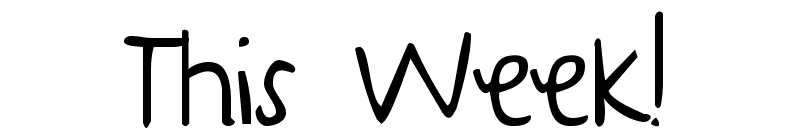 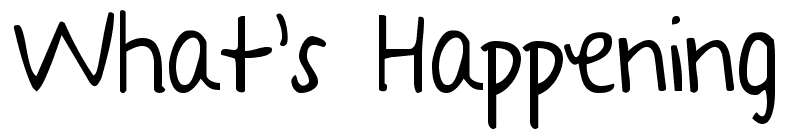 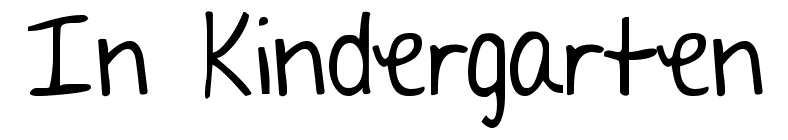 March 20-24thNotes:We will have our animal research project presentations on April 13 & 14th.  I will assign 8-9 students per day.  If your day does not work, please let me know ASAP.  This information will come out next week.  Thank you for continually being on time (10:00-10:10) and pick up after school each day.  If you have an important early pick up need, please let me know.   We have nine solid days before spring break.  Be ready to try, try, try ;) with highest quality each day.   A few learning goals I have for this week are:Create a narrative or how to book on my own---take home and read to others.  Continue to practice counting to 100 using several different methods…..1,2,5,10’s or more.Use our modeled and practiced tool of “our arms” to sound out the parts of words.  Practice RE-TELL after every daily story you read or listen to with your family.Practice my sight words….I will be testing on 54 or MORE in May   The second list is above & beyond words Name several habitats & the characteristics of them.Monday20th Word & letter work related to personal word & picture sortsMusic and movement with Mrs. SarahWriters write opinions & solve world problems- new writing unitReaders SOUND out their unknown words.   We know our letter sounds; lets use them with tricky words.  SYLLABLES Mid Math module assessmentsTuesday21st Word & letter work related to personal word & picture sortsWriters use mentors with their current book choiceReaders share stories with others-partnershipsReaders make a book mobile displaying what has happened in their book----Re-TELL this is a 2 day projectMid Math module assessments Wednesday22nd Word & letter work related to alphabet order with wordsMusic and movement with Mrs. Sarah-show practiceReaders continue their book mobileMy animal eats?   What type of animal is mine?  Carnivore/herbivore/Omnivore Decomposing up to numeral 9  -subtractionThursday23rdWord & letter work-book making with our sort wordsSHOW AND SHARE with Mrs. Breanna’s  friends our current writing Writers write more for readers to hearFinalizing our missing parts from our animal fact wall.  **WORD day---wear clothing items with many words**All school talent show at 7pm**Friday24th***All school talent show at 3-4:30 pm**Regular classroom morning meetingsWord & letter word related to creating your word sort bookDecomposing numerals up to 10  -subtractionWriters reread and fix up their writingReaders pretend with their books—focus on avid reading